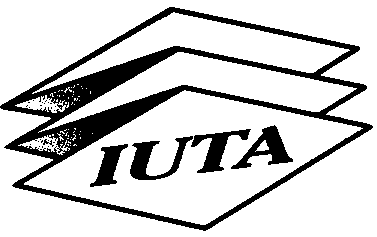 FICHA DE INSCRIPCION DE TRABAJO DE GRADOPeriodo Académico:Periodo Académico:Fecha:Fecha:Fecha:Fecha:Nombre(s) Estudiante(s)Cédula de IdentidadCédula de IdentidadCédula de IdentidadCédula de IdentidadTeléfono y Correo ElectrónicoEspecialidad:Especialidad:Especialidad:Especialidad:Especialidad:Especialidad:Título del Trabajo:Título del Trabajo:Título del Trabajo:Título del Trabajo:Título del Trabajo:Título del Trabajo:Objetivo General:Objetivo General:Objetivo General:Objetivo General:Objetivo General:Objetivo General:Objetivos Específicos:Objetivos Específicos:Objetivos Específicos:Objetivos Específicos:Objetivos Específicos:Objetivos Específicos:Aspectos MetodológicosAspectos MetodológicosAspectos MetodológicosAspectos MetodológicosAspectos MetodológicosAspectos MetodológicosDiseño y Tipo de Investigación:Diseño y Tipo de Investigación:Diseño y Tipo de Investigación:Diseño y Tipo de Investigación:Diseño y Tipo de Investigación:Diseño y Tipo de Investigación:Técnicas e Instrumentos de Recolección de Datos:Técnicas e Instrumentos de Recolección de Datos:Técnicas e Instrumentos de Recolección de Datos:Técnicas e Instrumentos de Recolección de Datos:Técnicas e Instrumentos de Recolección de Datos:Técnicas e Instrumentos de Recolección de Datos:Técnicas de Análisis:Técnicas de Análisis:Técnicas de Análisis:Técnicas de Análisis:Técnicas de Análisis:Técnicas de Análisis:Nombre del Tutor Académico:Nombre del Tutor Académico:Nombre del Tutor Académico:Nombre del Tutor Académico:Firma:Firma:Coordinación de EspecialidadFirma y SelloCoordinación de EspecialidadFirma y SelloCoordinación de EspecialidadFirma y SelloDepartamento de InvestigaciónFirma y SelloDepartamento de InvestigaciónFirma y SelloDepartamento de InvestigaciónFirma y Sello